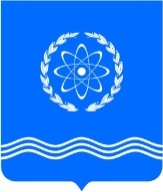 ОБНИНСКОЕ ГОРОДСКОЕ СОБРАНИЕГОРОДСКОГО ОКРУГА «ГОРОД ОБНИНСК»Р Е Ш Е Н И Е № 02-71г. Обнинск                                			                  26 мая 2015 годаО назначении публичных слушаний по проекту решения городского Собрания«О внесении изменений и дополнений в Устав муниципального образования «Город Обнинск»,утвержденный решением городского Собрания от 04.07.2006  № 01-24В соответствии со статьями 28, 44 Федерального закона «Об общих принципах организации местного самоуправления в Российской Федерации» № 131-ФЗ от 06.10.2003 года, Положением «О порядке организации и проведения публичных слушаний в городе Обнинске», утвержденным решением городского Собрания от 14.02.2006 года №01-14 (в редакции решений Обнинского городского Собрания от 28.11.2006 № 04-32, от 28.02.2008 № 06-57, от 22.01.2009 № 09-69, от 26.11.2009 № 03-79, от 27.09.2011 № 06-24, от 10.12.2013 № 04-50, от 28.10.2014 № 17-61, от 28.04.2015 № 04-70), Обнинское городское СобраниеРЕШИЛО:Вынести на публичные слушания проект решения городского Собрания «О внесении изменений и дополнений в Устав муниципального образования «Город Обнинск», утвержденный решением городского Собрания от 04.07.2006  № 01-24» (прилагается).Назначить ответственным за проведение публичных слушаний Наволокина Владимира Васильевича – заместителя Председателя городского Собрания.Провести публичные слушания  05.06.2015 года с 16.00 до 17.00 часов в актовом зале здания Администрации города (город Обнинск, площадь Преображения, дом 1).Организацию проведения публичных слушаний возложить на Комитет по законодательству и местному самоуправлению.Опубликовать проект решения городского Собрания «О внесении изменений и дополнений в Устав муниципального образования «Город Обнинск», утвержденный решением городского Собрания от 04.07.2006   № 01-24».Решение вступает в силу со дня его официального опубликования.Глава городского самоуправления, Председатель городского Собрания                                                                      В.Н. Савин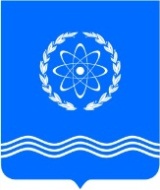 ОБНИНСКОЕ ГОРОДСКОЕ СОБРАНИЕГОРОДСКОГО ОКРУГА «ГОРОД ОБНИНСК»Р Е Ш Е Н И Е №_____проектг. Обнинск                            	                             «__» ___  2015 годаО внесении изменений и дополнений  в Устав муниципального образования  «Город Обнинск», утвержденный решением городского Собрания  от 04.07.2006 года № 01-24 В соответствии с Федеральным законом «Об общих принципах организации местного самоуправления в Российской Федерации» № 131-ФЗ от 06.10.2003г.,  Обнинское городское СобраниеРЕШИЛО:Внести в Устав муниципального образования «Город Обнинск», утвержденный решением городского Собрания  от 04.07.2006 года № 01-24,  следующие изменения и дополнения:1. В пункте 4 статьи 7 слова «Правовые акты, затрагивающие права, свободы и обязанности человека и гражданина» заменить словами «Нормативные правовые акты, затрагивающие права, свободы и обязанности человека и гражданина».2. Пункт 4 статьи 19 дополнить словами «, в соответствии с законом Калужской области.».3. Пункт 2 статьи 23 после слов «исполняет полномочия его председателя» дополнить словами «с правом решающего голоса. Полномочия депутата городского Собрания, избранного Главой городского самоуправления, прекращаются».4. Дополнить статьей 24.1. в редакции: «Гарантии осуществления полномочий Главы городского самоуправленияГлаве городского самоуправления устанавливаются следующие гарантии осуществления полномочий:1) доступ к информации, необходимой для осуществления полномочий Главы городского самоуправления в порядке, установленном в соответствии с законодательством;2) обеспечение необходимых условий для проведения отчетов перед избирателями, встреч с избирателями, ведения приема избирателей в порядке, установленном решением городского Собрания;3) реализация права Главы городского самоуправления на обращение в порядке, установленном законодательством;4) первоочередной прием должностными лицами местного самоуправления и руководителями организаций, находящихся в ведении органов местного самоуправления;5) использование для полномочий Главы городского самоуправления служебных помещений, средств связи и оргтехники, предназначенных для обеспечения деятельности органов местного самоуправления, в порядке, установленном решением городского Собрания;6) транспортное обслуживание, необходимое для осуществления полномочий Главы городского самоуправления, в порядке, установленном решением городского Собрания;7) прохождение подготовки, переподготовки и повышения квалификации Главы городского самоуправления, организованных в соответствии с решением городского Собрания;8) своевременная и в полном объеме оплата труда Главы городского самоуправления, осуществляющему свои полномочия на постоянной основе, в размерах и порядке, установленных Положением о системе оплаты труда и порядке применения поощрений работников органов местного самоуправления муниципального образования "Город Обнинск", утвержденным решением городского Собрания;9) предоставление Главы городского самоуправления, осуществляющему свои полномочия на постоянной основе, ежегодного основного оплачиваемого отпуска, а также ежегодного дополнительного оплачиваемого отпуска, продолжительность которых определяется решением городского Собрания в соответствии с законодательством;10) возмещение расходов, связанных с осуществлением полномочий Главы городского самоуправления, в размере и порядке, установленных решением городского Собрания.».5. Абзац первый пункта 4 статьи 30 дополнить словами «Голос Главы городского самоуправления учитывается при принятии решений городского Собрания как голос депутата городского Собрания.».Абзац третий пункта 4 статьи 30 изложить в редакции: «Решения о проведении референдума, принятии Устава города или дополнений и изменений к нему, проведении независимой ревизии, о депутатском расследовании, об избрании Главы городского самоуправления и заместителя (заместителей) Председателя городского Собрания, об удалении Главы городского самоуправления в отставку, освобождении от должности заместителя (заместителей) Председателя, о назначении Главы Администрации города, председателя Контрольно-счетной палаты, о передаче муниципального имущества в государственную собственность, о присвоении звания "Почетный гражданин города Обнинска", об утверждении официальных символов города принимаются большинством в 2/3 голосов от установленной численности депутатов городского Собрания. Голос Главы городского самоуправления учитывается при принятии Устава города, решения о внесении изменений и дополнений в Устав города как голос депутата городского Собрания.».Решение подлежит официальному опубликованию после его государственной регистрации и вступает в силу после его официального опубликования.Глава городского самоуправления, Председатель городского Собрания                                                                 В.Н. СавинДействующая редакция Устава                 Предлагаемая редакция УставаСтатья 7. Муниципальные правовые акты города4. Правовые акты, затрагивающие права, свободы и обязанности человека и гражданина, вступают в силу после их официального опубликования. Официальным опубликованием муниципального правового акта считается первая публикация его текста в периодическом печатном издании, учрежденном органами местного самоуправления или находящемся в договорных отношениях с ними, распространяемом на территории города. Обнародованием является вывешивание текста муниципального правового акта в специально установленных городским Собранием местах и размещение на официальном сайте Законодательного Собрания Калужской области http://www.zskaluga.ru/.Статья 7. Муниципальные правовые акты города4. Нормативные правовые акты, затрагивающие права, свободы и обязанности человека и гражданина, вступают в силу после их официального опубликования. Официальным опубликованием муниципального правового акта считается первая публикация его текста в периодическом печатном издании, учрежденном органами местного самоуправления или находящемся в договорных отношениях с ними, распространяемом на территории города. Обнародованием является вывешивание текста муниципального правового акта в специально установленных городским Собранием местах и размещение на официальном сайте Законодательного Собрания Калужской области http://www.zskaluga.ru/.Статья 19. Опрос граждан1. Опрос граждан проводится на всей территории города или на части его территории для выявления мнения населения и его учета при принятии решений органами местного самоуправления и должностными лицами местного самоуправления, а также органами государственной власти.Результаты опроса носят рекомендательный характер.2. В опросе граждан имеют право участвовать жители города, обладающие избирательным правом.3. Опрос граждан проводится по инициативе:1) городского Собрания или Главы городского самоуправления - по вопросам местного значения;2) органов государственной власти Калужской области - для учета мнения граждан при принятии решений об изменении целевого назначения городских земель для объектов регионального и межрегионального значения.4. Порядок назначения и проведения опроса граждан определяется правовыми актами городского Собрания.Статья 23. Глава городского самоуправления1. Глава городского самоуправления является высшим должностным лицом города Обнинска, замещает муниципальную должность, наделяется настоящим Уставом собственными полномочиями по решению вопросов местного значения.2. Глава городского самоуправления избирается городским Собранием из своего состава на 5 лет и исполняет полномочия его председателя. Полномочия Главы городского самоуправления начинаются со дня его вступления в должность и прекращаются в день вступления в должность вновь избранного Главы городского самоуправления.3. Глава городского самоуправления подконтролен и подотчетен населению и городскому Собранию. Глава городского самоуправления представляет городскому Собранию ежегодные отчеты о результатах своей деятельности.Статья 30. Решения городского Собрания1. Городское Собрание коллегиально, гласно, по вопросам, отнесенным к его компетенции федеральными законами, законами Калужской области, Уставом города, принимает решения, устанавливающие правила, обязательные для исполнения на территории города Обнинска, решение об удалении Главы городского самоуправления в отставку, а также решения по вопросам организации деятельности городского Собрания и иным вопросам, отнесенным к его компетенции федеральными законами, законами Калужской области, Уставом города. Городское Собрание имеет право давать официальное толкование изданного им правового акта.2. Заседания правомочны, если на них присутствуют не менее 2/3 от установленной численности депутатов городского Собрания.3. Решения принимаются как открытым, так и тайным голосованием в соответствии с Регламентом городского Собрания.4. Решения городского Собрания, устанавливающие правила, обязательные для исполнения на территории города, принимаются большинством голосов от установленной численности депутатов, если иное не установлено федеральными законами.Решения по вопросам бюджета и планов развития города, местных налогов, сборов и штрафов, принятия Регламента городского Собрания, изменений и дополнений к нему, формирование количества комитетов и персонального состава комитетов, установление компенсаций депутатам городского Собрания считаются принятыми, если за них проголосовало не менее половины от установленной численности депутатов.Решения о проведении референдума, принятии Устава города или дополнений и изменений к нему, проведении независимой ревизии, о депутатском расследовании, об избрании Главы городского самоуправления, Председателя городского Собрания и заместителя (заместителей) Председателя городского Собрания, об удалении Главы городского самоуправления в отставку, освобождении от должности заместителя (заместителей) Председателя, о назначении Главы Администрации города, председателя Контрольно-счетной палаты, о передаче муниципального имущества в государственную собственность, о присвоении звания "Почетный гражданин города Обнинска", об утверждении официальных символов города принимаются большинством в 2/3 голосов от установленной численности депутатов городского Собрания.По остальным вопросам решение считается принятым, если за него проголосовало более половины от присутствующих на заседании депутатов городского Собрания.5. Решения городского Собрания подписываются и обнародуются Главой городского самоуправления. Решения, принятые городским Собранием, направляются для подписания Главе городского самоуправления в течение 10 дней.6. Решения городского Собрания, затрагивающие права, свободы и обязанности человека и гражданина, вступают в силу после их официального опубликования (обнародования).Решения городского Собрания о налогах и сборах вступают в силу в порядке, определенном налоговым законодательством.Иные нормативные правовые акты вступают в силу с момента подписания (даты принятия), если самими актами не предусмотрен иной срок вступления их в силу.7. Проекты решений и сами решения по вопросам формирования бюджета города, установления, изменения и отмены налогов, сборов, пошлин, муниципальных норм, порядков и правил, Устава города, дополнений и изменений к нему подлежат обязательной публикации в полном объеме.Тексты проектов решений, внесенных в Обнинское городское Собрание, размещаются на официальном сайте городского Собрания.8. Порядок подготовки и принятия решений, их оформления и регистрации закреплены в Регламенте городского Собрания.Статья 19. Опрос граждан1. Опрос граждан проводится на всей территории города или на части его территории для выявления мнения населения и его учета при принятии решений органами местного самоуправления и должностными лицами местного самоуправления, а также органами государственной власти.Результаты опроса носят рекомендательный характер.2. В опросе граждан имеют право участвовать жители города, обладающие избирательным правом.3. Опрос граждан проводится по инициативе:1) городского Собрания или Главы городского самоуправления - по вопросам местного значения;2) органов государственной власти Калужской области - для учета мнения граждан при принятии решений об изменении целевого назначения городских земель для объектов регионального и межрегионального значения.4. Порядок назначения и проведения опроса граждан определяется правовыми актами городского Собрания, в соответствии с законом Калужской области.Статья 23. Глава городского самоуправления1. Глава городского самоуправления является высшим должностным лицом города Обнинска, замещает муниципальную должность, наделяется настоящим Уставом собственными полномочиями по решению вопросов местного значения.2. Глава городского самоуправления избирается городским Собранием из своего состава на 5 лет и исполняет полномочия его председателя с правом решающего голоса. Полномочия депутата городского Собрания, избранного Главой городского самоуправления, прекращаются. Полномочия Главы городского самоуправления начинаются со дня его вступления в должность и прекращаются в день вступления в должность вновь избранного Главы городского самоуправления.3. Глава городского самоуправления подконтролен и подотчетен населению и городскому Собранию. Глава городского самоуправления представляет городскому Собранию ежегодные отчеты о результатах своей деятельности.24.1. Гарантии осуществления полномочий Главы городского самоуправленияГлаве городского самоуправления устанавливаются следующие гарантии осуществления полномочий:1) доступ к информации, необходимой для осуществления полномочий Главы городского самоуправления в порядке, установленном в соответствии с законодательством;2) обеспечение необходимых условий для проведения отчетов перед избирателями, встреч с избирателями, ведения приема избирателей в порядке, установленном решением городского Собрания;3) реализация права Главы городского самоуправления на обращение в порядке, установленном законодательством;4) первоочередной прием должностными лицами местного самоуправления и руководителями организаций, находящихся в ведении органов местного самоуправления;5) использование для полномочий Главы городского самоуправления служебных помещений, средств связи и оргтехники, предназначенных для обеспечения деятельности органов местного самоуправления, в порядке, установленном решением городского Собрания;6) транспортное обслуживание, необходимое для осуществления полномочий Главы городского самоуправления, в порядке, установленном решением городского Собрания;7) прохождение подготовки, переподготовки и повышения квалификации Главы городского самоуправления, организованных в соответствии с решением городского Собрания;8) своевременная и в полном объеме оплата труда Главы городского самоуправления, осуществляющему свои полномочия на постоянной основе, в размерах и порядке, установленных Положением о системе оплаты труда и порядке применения поощрений работников органов местного самоуправления муниципального образования "Город Обнинск", утвержденным решением городского Собрания;9) предоставление Главы городского самоуправления, осуществляющему свои полномочия на постоянной основе, ежегодного основного оплачиваемого отпуска, а также ежегодного дополнительного оплачиваемого отпуска, продолжительность которых определяется решением городского Собрания в соответствии с законодательством;10) возмещение расходов, связанных с осуществлением полномочий Главы городского самоуправления, в размере и порядке, установленных решением городского Собрания.Статья 30. Решения городского Собрания1. Городское Собрание коллегиально, гласно, по вопросам, отнесенным к его компетенции федеральными законами, законами Калужской области, Уставом города, принимает решения, устанавливающие правила, обязательные для исполнения на территории города Обнинска, решение об удалении Главы городского самоуправления в отставку, а также решения по вопросам организации деятельности городского Собрания и иным вопросам, отнесенным к его компетенции федеральными законами, законами Калужской области, Уставом города. Городское Собрание имеет право давать официальное толкование изданного им правового акта.2. Заседания правомочны, если на них присутствуют не менее 2/3 от установленной численности депутатов городского Собрания.3. Решения принимаются как открытым, так и тайным голосованием в соответствии с Регламентом городского Собрания.4. Решения городского Собрания, устанавливающие правила, обязательные для исполнения на территории города, принимаются большинством голосов от установленной численности депутатов, если иное не установлено федеральными законами. Голос Главы городского самоуправления учитывается при принятии решений городского Собрания как голос депутата городского Собрания.Решения по вопросам бюджета и планов развития города, местных налогов, сборов и штрафов, принятия Регламента городского Собрания, изменений и дополнений к нему, формирование количества комитетов и персонального состава комитетов, установление компенсаций депутатам городского Собрания считаются принятыми, если за них проголосовало не менее половины от установленной численности депутатов.Решения о проведении референдума, принятии Устава города или дополнений и изменений к нему, проведении независимой ревизии, о депутатском расследовании, об избрании Главы городского самоуправления и заместителя (заместителей) Председателя городского Собрания, об удалении Главы городского самоуправления в отставку, освобождении от должности заместителя (заместителей) Председателя, о назначении Главы Администрации города, председателя Контрольно-счетной палаты, о передаче муниципального имущества в государственную собственность, о присвоении звания "Почетный гражданин города Обнинска", об утверждении официальных символов города принимаются большинством в 2/3 голосов от установленной численности депутатов городского Собрания. Голос Главы городского самоуправления учитывается при принятии Устава города, решения о внесении изменений и дополнений в Устав города как голос депутата городского Собрания.По остальным вопросам решение считается принятым, если за него проголосовало более половины от присутствующих на заседании депутатов городского Собрания.5. Решения городского Собрания подписываются и обнародуются Главой городского самоуправления. Решения, принятые городским Собранием, направляются для подписания Главе городского самоуправления в течение 10 дней.6. Решения городского Собрания, затрагивающие права, свободы и обязанности человека и гражданина, вступают в силу после их официального опубликования (обнародования).Решения городского Собрания о налогах и сборах вступают в силу в порядке, определенном налоговым законодательством.Иные нормативные правовые акты вступают в силу с момента подписания (даты принятия), если самими актами не предусмотрен иной срок вступления их в силу.7. Проекты решений и сами решения по вопросам формирования бюджета города, установления, изменения и отмены налогов, сборов, пошлин, муниципальных норм, порядков и правил, Устава города, дополнений и изменений к нему подлежат обязательной публикации в полном объеме.Тексты проектов решений, внесенных в Обнинское городское Собрание, размещаются на официальном сайте городского Собрания.8. Порядок подготовки и принятия решений, их оформления и регистрации закреплены в Регламенте городского Собрания.